	Прилог 2ЕВИДЕНТНА СМЕТКА 845-ХХХ-00960 - НАЧИН НА ПОПОЛНУВАЊЕ НА УПЛАТНИЦА  ВО СОЦДАД (ОБРАЗЕЦ   ПП 50)При уплати на евидентната сметка фиксните податоци се како што е прикажано на сликата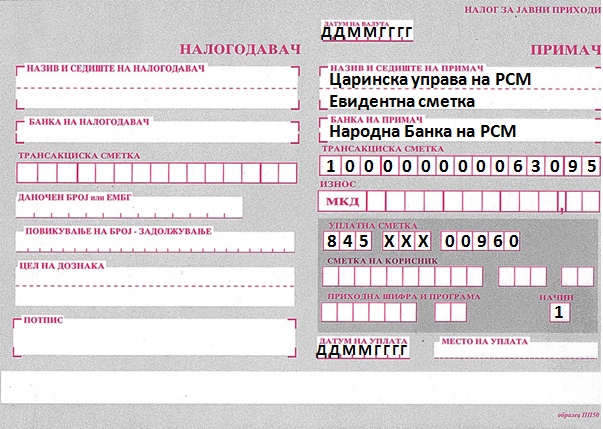 НАЗИВ НА ПРИМАЧОТ - Царинска Управа на РСМ Евидентна сметкаБАНКА НА ПРИМАЧОТ - Народна банка на РСМ СМЕТКА – единствена  трезорска сметка 100-0000000630-95 УПЛАТНА СМЕТКА - 845 - ХХХ - 00960  (XXX е шифра на општина на уплатувачот) НАЧИН -  за да може уплатувачот  “веднаш”  да ги користи своите средства  во  царинска постапка, начинот  на  плаќање мора да биде 1 -т.е.  уплатата  веднаш да биде реализирана  од страна на деловната банкаДАТУМОТ НА ВАЛУТАТА И ДАТУМОТ НА УПЛАТАТА треба да бидат идентични.ПРИХОДНА ШИФРА И ПРОГРАМА НЕ СЕ ПОПОЛНУВАПолето ПОВИКУВАЊЕ БРОЈ-ЗАДОЛЖУВАЊЕ се пополнува на следниот начин со Префикс-РБД број-верзија на налогот од модул Систем за наплата и сметководство (1,2....).РБД  број е број на царинска декларација кој секогаш се пополнува со големи букви и со латинична подршка, без празни места. Ги содржи следните карактери: GGMKIMHHHHXXXXXXXP кои означуваат:GG – година кога е евидентиран документотMK- шифра на државаIM/EX-увозна/извозна постапкаHHHH-Царинска испоставаXXXXXXX-број на декларацијаP-контролен број од 0 до 9Пример за РБД број: 19MKIM101000000251ПРЕФИКСОТ МОЖЕ ДА БИДЕ:900- за плаќање на обврски обезбедени со банкарска гаранција кога уплата ја врши царинскиот должник,901- за плаќање на обврски обезбедени со банкарска гаранција кога уплата ја врши банка гарантор,600- за плаќање на камата од страна на царински должник,601- за плаќање на камата од страна на банка гарантор.Пример:  900-19MKIM101000000251-1            600-19MKIM101000000251-1                    901-19MKIM101000000251-1             601-19MKIM101000000251-1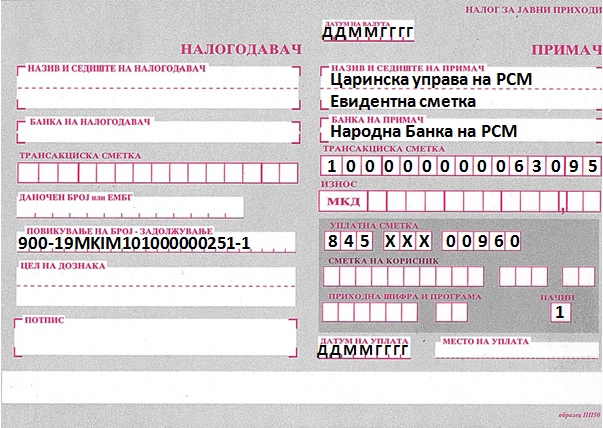 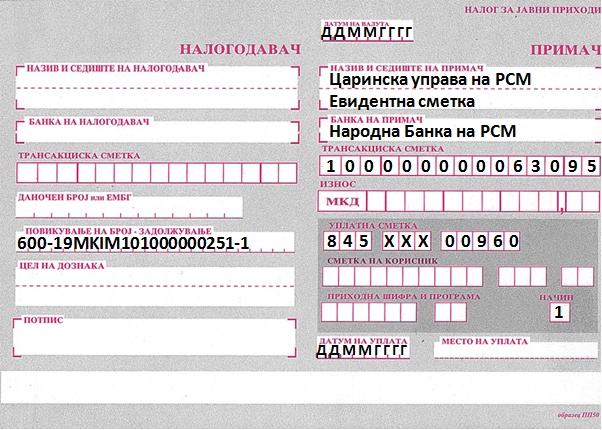 Напомена: Не е дозволена групна уплата по гаранција,При плаќање по Опомена/Активирање на гаранција во исто време се плаќа камата со префикс 600/601, во спротивно долгот се смета како нецелосно платен. 205- за плаќање на обврски кои не се обезбедени со банкарска гаранцијаПример: 205-19MKIM101000000251-1 (2,3....)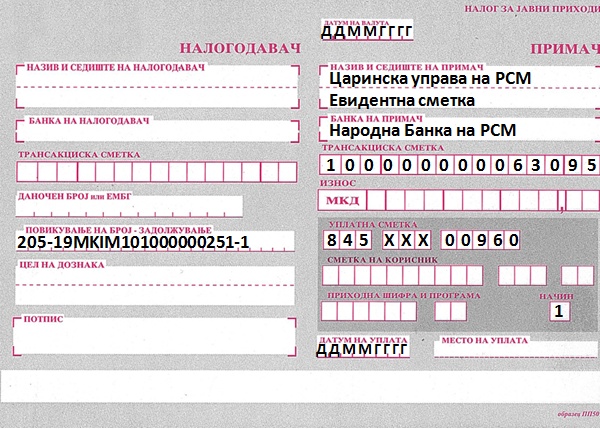 815-за плаќање на усна декларација/ППД само за декларации од СОЦДАДПример: 815-19MKIM101000000251-1 (2,3....)